Notice of Privacy PracticesAcknowledgementI have read the O’Leary Dental Office consent policy and agree to its terms.  I am also acknowledging I have received a copy of the privacy notice required by law (Notice of Privacy Practices) ________________________________________      _X_______________________________________Printed Name Patient/Representative                            Patient’s Signature________________________________________       Authorized Provider Representative  Signature					 ________________________________________     DateRelationship to the Patient as RepresentativeName of Family Member’s or Individuals that  Dr. O’Leary or the Office Manager may speak to on your behalf re: dental care or Insurance :Name: ________________________________________   Relationship to you: ___________________________      PHONE #: (                )______________________________   Name: ________________________________________   Relationship to you: ___________________________      PHONE #: (                )______________________________        															O’Leary Dental Office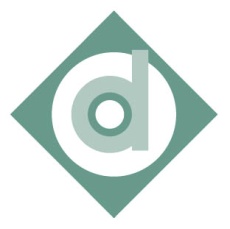 		2004 W Court Street		Janesville, WI  53548	